המלצות תת הועדה ל-RDA לקיטלוג מקורי (25.03.2014)תיקונים שהתקבלו עד 25.03.2014 יופיעו בצבע אדום.אותיות  ראשיות וקטנות: בקטלוגים מקוריים יש לרשום לפי כללי השפה (נספח A ב-RDA Toolkit). בהעתקת רשומות  או הטענת רשומות לשיקול דעת הספרייה.רכיבי ליבה ברשומות הקיטלוג הביבליוגרפיות בישראל:כל הדוגמאות במסמך הן מרשומות ב-OCLC או מ-MARC21שפת הקיטלוג (040 $b)Description conventions (040 $e)040  $$a DLC $$e rda $$b eng	 שפת תוכן הפרסום חייב להופיע ב-008. אם יש יותר משפה אחת, יש לרשום בשדה 041.  121207s2014^^^^nyua^^^^^b^^^^001^0^eng^^008   מספר זיהוי (מסת"ב, דאנאקוד   ISSNוכו')		020 $$a9780415887243  022 $$a 2095-2546024 7 $$a 290011823870 $$2 danacodeמחבר (ראה נקודות גישה בהמשך)כותרכותר (Proper title)המשך כותר במידה ונמצא מכל מקום בתוך מקור המידעכותר מקביל הנמצא בכל מקום בתוך מקור המידע245 00 $$a Turn it and turn it again : $$b studies in the teaching and learning of classical Jewish texts /משפט אחריות 245 c$ לפי כללי RDA חובה לרשום את הראשון מכל תפקיד. מומלץ לרשום את כל בעלי התפקידים כפי שמופיעים במקור המידע.   (RDA 2.4.1.4). 245 00 $$a <<The>> Levant, crossroads of late antiquity  : $$b history, religion and archaeology = Le Levant, carrefour de l'antiquite tardive : histoire, religion et archeologie / $$c editors/redacteurs, Ellen Bradshaw Aitken MDiv, ThD, John M. Fossey DesL, FRSC, FSA ; associates/adjoints, George Kellaris MA, Jeffrey Keiser MA ; assistants, Ryan Bailey MA, Ginette Gauvin BFA.הערת מהדורה250 $$a First edition.נתוני הפקה, הוצאה לאור, הפצה, ייצור, זכויות יוצרים264 0 נתוני הפקה: לגבי חומר שלא פורסם, רישום התאריך חובה (למשל כתבי יד ותזות. (264 0 $$c 2013264 1 הוצאה לאור:מקום, מו"ל ושנה חובה. במידה ואין פרטים ואין יכולת לשער יש לרשום (RDA 2.8.2.):[מקום ההוצאה לא ידוע] (רק במידה ואי-אפשר לשער ארץ ההוצאה) [مكان النشر غير معروف][מוציא לאור לא ידוע][اسم الناشر غير معروف][שנת ההוצאה  לא ידועה[[سنة النشر غير معروفة ]264 1 c$  אם תאריך ההוצאה לאור וגם תאריך זכויות היוצרים זהים ושניהם מופיעים בפרסום מומלץ לרשום רק את תאריך ההוצאה לאור (RDA 1.9).   264 1 $$aJerusalem : $$b Urim Publications, $$c 2014.   264 2  הפצה: מפיץ חובה במידה ואין את המידע בשדה 264 1  (RDA 2.9.2)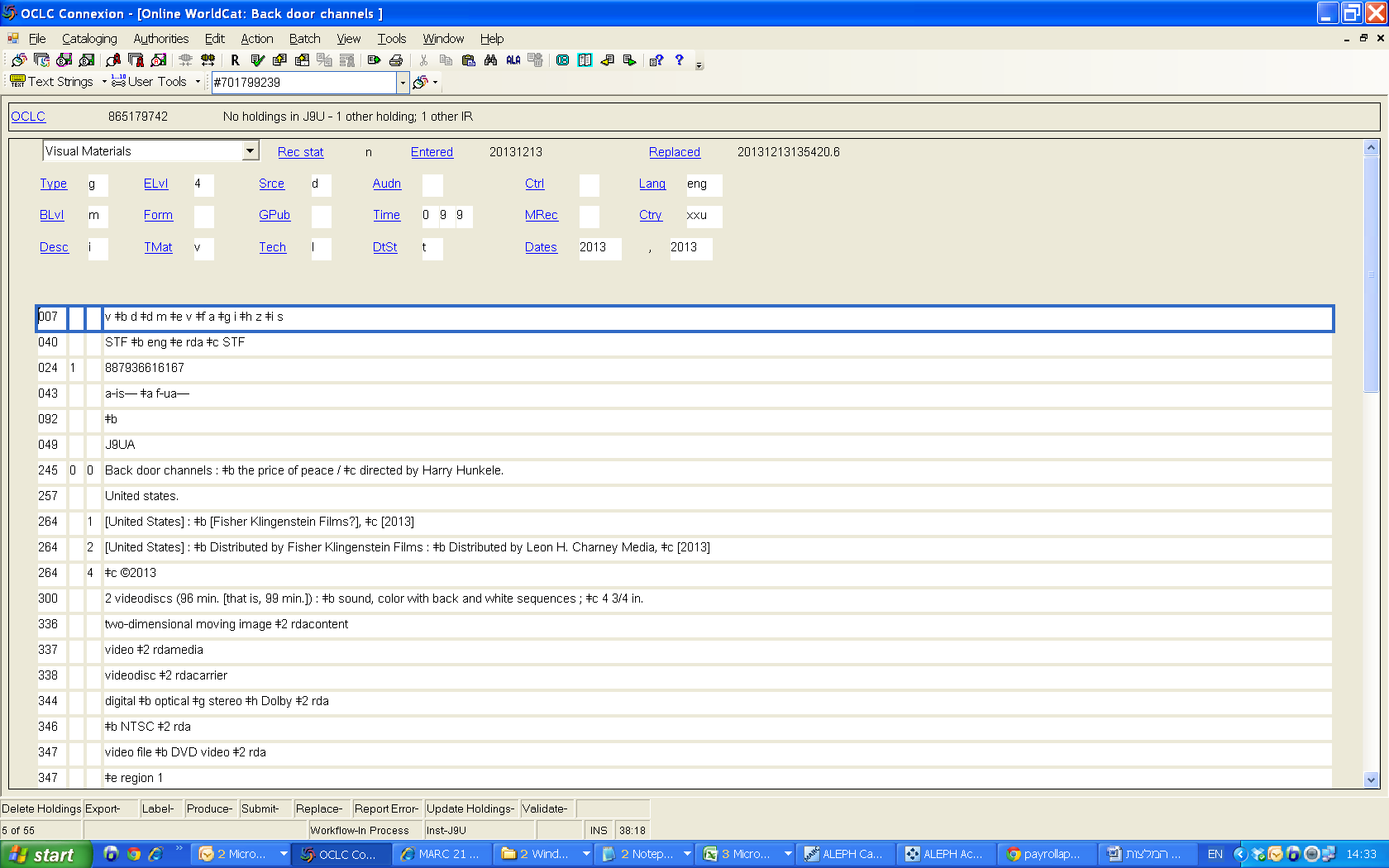 264 3   מדפיס: חובה במידה ואין את המידע בשדה  264 1   או 264 2  (RDA 2.10.2 )שימו לב: בשדות264 2   או 264 3  מספיק לרשום רק את תת השדה החסר בשדות הדפוסת הקודמים 264 4   זכויות היוצרים:אם תאריך ההוצאה לאור שונה מתאריך זכויות יוצרים חובה לרשום את שניהם.אם לא קיים תאריך הוצאה לאור וקיים רק תאריך זכויות יוצרים מומלץ לרשום את תאריך זכויות היוצרים באריחיים [ ] ללא סימן שאלה בשדה 264 1 $$c (במידה והשנה נראית סבירה) ויש להוסיף שדה 264 4 $$c לשנת זכויות היוצרים.  תאריך: אין עדכון אוטומטי משדה 264 לתת שדות של התאריכים בשדה 008 כפי שהיה לשדה 260. חובה על המקטלג לעדכן ידנית את שדה 008 לגבי התאריכים וסוג התאריך.  (008 פוזיציה 06, 07-10, 11-14).  
תאריך עברי: יש לנהוג כפי שהיה נהוג עד עכשיו.OCLC #851536599  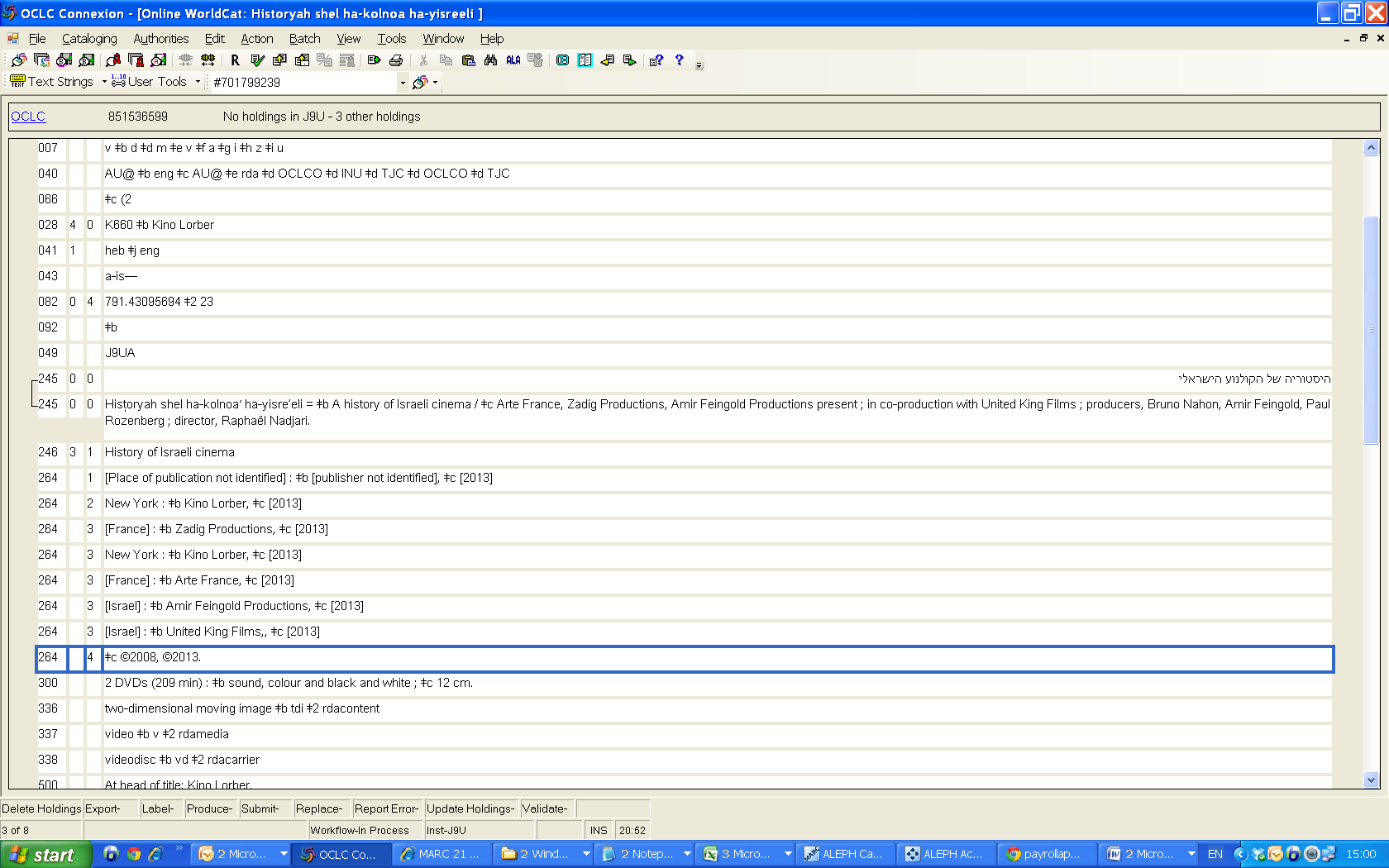 תאורת (תיאור פיסי)300 $a היקף: חובה למונוגרפיות.  חובה לכתב עת סגור.300$b  מומלץ לרשום רק איורים/illustrations בלי לפרט.300 $c אינו חובה. 300 $$a 221 pages : $$b illustrations ; $$c 25 cmסוג התוכן, המנשא והמדיה (Content type, Media type, Carrier type)336, 337, 338 $a חובה336, 337, 338 יופיעו באנגלית בלבד מתוך רשימת המונחים והקודים של RDA.דוגמא לספר:336 $$a text $$b txt $$2 rdacontent337 $$a unmediated $$b n $$2 rdamedia338 $$a volume $$b nc $$2 rdacarrierדוגמא לסרט:336 $$a two-dimensional moving image $$b tdi $$2 rdacontent337 $$a video $$b v $$2 rdamedia338 $$a videodisc $$b vd $$2 rdacarrierמאפייני קובץ דיגיטלי347 מומלץ להשתמש לפחות $a,$b , $2, לפי המונחים הרשמיים באנגלית בתוך RDA.$a 3.19.2.3  Recording File Type$b 3.19.3.3 Recording Encoding Format$2 rda		347 $a audio file $b CD audio $2 rda347 $a text file $b PDF $2 rdaסדרה:כותר חובה, מספר אם יש. כותר תת סדרה אם יש מספר תת סדרה אם ישרישום ISSN בשדה סדרה ($$x) לא חובה4901 $$a History of warfare, $$x1385-7827 ; $$v v. 82830 $$a History of warfare ;  $$v v. 824901 $$a Monumenta Germaniae historica. Studien und Texte,  $$x 0938-6432 ; $$v Band 55830 $$a Monumenta Germaniae historica. $$p Studien und Texte ; $$v Bd. 55.קישור אלקטרוני8564X $u חובה אם המשאב מקוון856 4 $$3 Contributor biographical information$$u http://catdir.loc.gov/catdir/enhancements/fy1210/2012018845-b.html הערת דיסרטציה 7.9.1.3502: ברשומות RDA יש להשתמש בתתי-שדות $b degree type, granting institution  $c, date of degree $d, ללא סימני פיסוק. כתיבת כל המידע בתת-שדה $a הוא לא תקין ברשומות RDA.עבודות בעברית מומלץ לרשום בתת-שדה $b גם את רמת התואר במילים, למשל:תואר שני (M.A.)תואר שני (M.Sc)תואר שלישי (Ph.D.)502 $$b Ph.D. $$c Florida State University $$d 2011.נקודות גישהחובה לתת נקודת גישה לראשון מכל תפקיד. מותר לתת מספר בלתי מוגבל של נקודות גישה. מומלץ לתת לפחות לשלושת הראשונים בכל תפקיד.המונחים המקשרים יהיו בשפת הקיטלוג (040 $b), עברית, אנגלית, רוסית ו או ערבית בלבד. המונחים באנגלית לפי הנספחים ב-RDA Toolkit. המונחים בשלושת השפות האחרות לפי הרשימה שהכינה תת הועדה ל-RDA. יש להיצמד לרשימות הרשמיות בלבד.אם כתיב אחר מופיע בשדות 880, המונחים המקשרים בשדות אלה יהיו באותו הכתיב, בשפות שבהן יש לנו תרגום של המונחים. בכול השאר לפי שפת הקיטלוג.המונחים המקשרים יירשמו תמיד בלשון זכר בכל השפות.1001 $$a Wecker, Helene, $$e author7001 $$a Toren, Suzanne, $$e narrator7001 $$a Winters, Ralph E. $$e editor of moving image work7001 $$a Surtees, Robert, $$e director of photography7001 $$a פרג'ון, יושי $$e עורך7001 $$a קני־פז, מירה $$e עורך1.7.1 Punctuation/spacing within access pointsנקבל את המלצות  LC: להמשיך לשים רווח אחרי סימני פיסוק בנקודות גישה של אנשים   Lawrence, D. H. $$q (David Herbert), $$d 1885-1930  $$aיהושע, א. ב. (אברהם ב.),  $$d1936-שמות תאגידים בצורה מקוצרת עם סימני פיסוק : כותבים ללא רווחים,   A.A.C.I.י.ב.מ.שימוש בסימן "&" (ampersand): יש לשים רווח לפני ואחרי הסימן.Sears, Roebuck & Company תאריכים בנקודות גישהשנת לידה ו/או פטירה: יש לרשום תאריך הלידה עם מקף אחרי התאריך לפני או אחרי ולא עם מילה או קיצור כהחלטת LC-PCC 9.3.3.3 ולא לפי ההנחיות הכלליות של RDA.  במקרים שרק תאריך הפטירה ידוע יש לרשום בעברית את המילה נפטר לפני התאריך ובערבית את המילה توفي, בשפות לועזיות אחרות יש לנהוג לפי LCN – מקף לפני שנת הפטירה.דוגמא לשנת לידה:$aכהן, יצחק,$d 1952-     דוגמא לשנת פטירה:$a כהן, יוסף,$d נפטר 2013 דוגמא בכתיב לטיניכאשר שנות החיים של המחבר לא ידועות ויש צורך להבחין בין אנשים:להוסיף טווח שנים משוערות של החיים של האיש בתוספת approximately או בעברית בערך.להוסיף שנה/שנות פעילות של האיש    active 16th century  פעל במאה ה-15להוסיף מאות13th century–14th century   המאה ה-19-המאה ה-20 תארי אצולה (מלכותיים, דתיים) יש לרשום בתת שדה c.כאשר התוספת ב$c היא חלק אינטגראלי של השם כותבים ללא סוגריים. דוגמא: $a דוד, $c מלך ישראל	$a יהודה, $c המכבי	$a יהודה, $c הלויאבל אם התוספת היא מידע נוסף (מקצוע, עיסוק, דמות בדיונית, בעלי חיים) יש לרשום את המידע בסוגריים, ללא פסיק לפני $c.דוגמא: $a דני דין $c (דמות בדיונית) דמויות דמיוניות או לא-אנושיות יש לרשום בשדות 6001 ולא כפי שהיה עד עכשיו בשדה 650 (RDA 9.0)1000 $$a Kermit, $$c the Frog1001 $$a Holmes, Sherlockמנחה לתזות ומוסד המעניק את התואר לפי RDA הם שדות 7001/7102 בתוספת תת שדה e$. כל ספרייה תצטרך לתת את הדעת לגבי הסבת החומר הישן.7001 $$a Finamore, John F., $$d 1951- $$e degree supervisor7102 $$aUniversity of Iowa. $$b Department of Classics. $$e degree-granting institutionכותר מועדף ליצירה (Preferred Title for the Work) כתבי קודש 6.30.3אין לרשום שתי שפות או יותר בתת-שדה $l, אלא לרשום כל שפה בנקודת גישה נפרדת.בפרסום הכולל שפת מקור ותרגום יש ליצור שתי נקודות גישה, $a  $t, ולא יהיה שדה 240. לנקודת גישה בשפת המקור לא תתווסף שפה ($l). ניקודות גישה: רשומות זהותשפת הפעילותיש לרשום את קוד השפה לפי רשימת השפות של ספריית הקונגרס ב-$a377  $$a engמגדריש לרשום את המונח באנגלית male/female/etc. לפי המונח המקובל בMARC.
375 $$a male